14.2.2. A Föld belső felépítése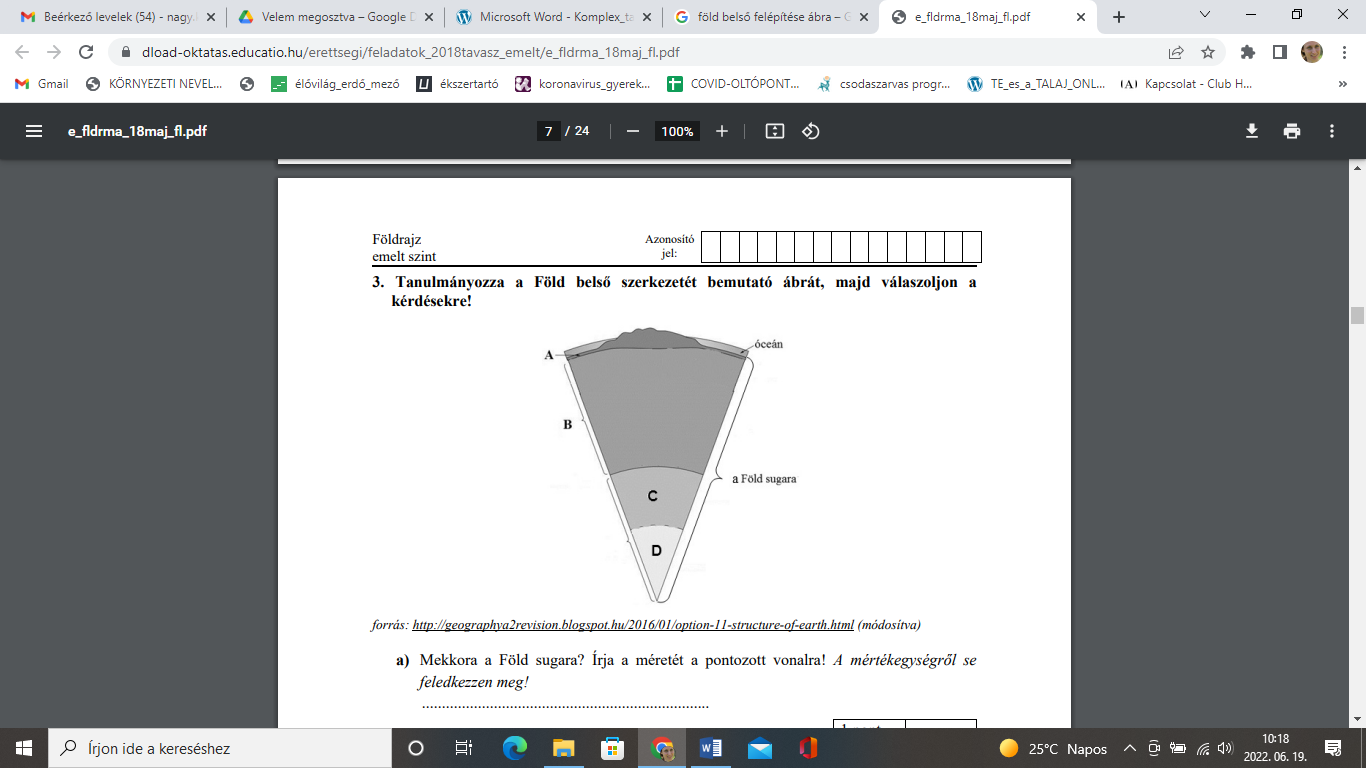 Forrás: https://dload-oktatas.educatio.hu/erettsegi/feladatok_2018tavasz_emelt/e_fldrma_18maj_fl.pdf